For any questions regarding the use of loan BETCs and the associated GTAS edits, email the General Fund mailbox at generalfund@fiscal.treasury.gov.General Fund of the U.S. Government (General Fund)Loan Business Event Type Code (BETC) GTAS Edits 125-132*Converting to fatal for the November FY2025 GTAS reporting18 federal entities report activity subject to GTAS Edits 125-132FY2022 Q4 – 21% Pass rate 255 instances a TAS failed an edit 69 instances a TAS passed an edit84 different TAS that failed an edit1 agency with 100% complianceFY2023 Q3 – 48% Pass rate164 instances a TAS failed an edit 151 instances a TAS passed an edit54 different TAS that failed an edit7 agencies with 100% compliance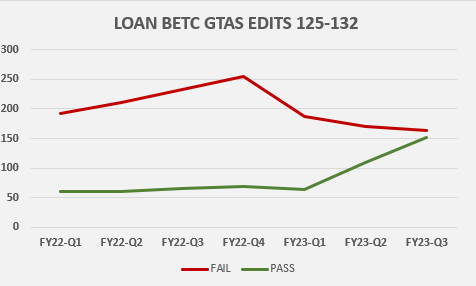 18 federal entities report activity subject to GTAS Edits 125-132FY2022 Q4 – 21% Pass rate 255 instances a TAS failed an edit 69 instances a TAS passed an edit84 different TAS that failed an edit1 agency with 100% complianceFY2023 Q3 – 48% Pass rate164 instances a TAS failed an edit 151 instances a TAS passed an edit54 different TAS that failed an edit7 agencies with 100% compliance18 federal entities report activity subject to GTAS Edits 125-132FY2022 Q4 – 21% Pass rate 255 instances a TAS failed an edit 69 instances a TAS passed an edit84 different TAS that failed an edit1 agency with 100% complianceFY2023 Q3 – 48% Pass rate164 instances a TAS failed an edit 151 instances a TAS passed an edit54 different TAS that failed an edit7 agencies with 100% compliance18 federal entities report activity subject to GTAS Edits 125-132FY2022 Q4 – 21% Pass rate 255 instances a TAS failed an edit 69 instances a TAS passed an edit84 different TAS that failed an edit1 agency with 100% complianceFY2023 Q3 – 48% Pass rate164 instances a TAS failed an edit 151 instances a TAS passed an edit54 different TAS that failed an edit7 agencies with 100% compliance